Задание на период дистанционного обучения (с 12.05.2020 по 15.05.2020)                                Учитель:       Калинина Е.П.                                                                 Класс:   1 «Б»В рабочих тетрадях по русскому языку задания № 2 во всех уроках не писать!!!  Отрабатывать будем во 2 классе!Дата12 маявторникДата12 маявторникТемаКлассная работаДомашняя работаКонтрольФизкультминутка для глаз  https://www.youtube.com/watch?time_continue=27&v=z73K9481_0Y&feature=emb_logoФизкультминутка для глаз  https://www.youtube.com/watch?time_continue=27&v=z73K9481_0Y&feature=emb_logoФизкультминутка для глаз  https://www.youtube.com/watch?time_continue=27&v=z73K9481_0Y&feature=emb_logoФизкультминутка для глаз  https://www.youtube.com/watch?time_continue=27&v=z73K9481_0Y&feature=emb_logoФизкультминутка для глаз  https://www.youtube.com/watch?time_continue=27&v=z73K9481_0Y&feature=emb_logoФизкультминутка для глаз  https://www.youtube.com/watch?time_continue=27&v=z73K9481_0Y&feature=emb_logo1.Русский языкРечевая ситуация: использование интонации при общении. Знакомство со словами, близкими по значению.1.Учебник: с.142-143 № 1 (устно). Прочитать текст, повторно перечитать выразительно, соответствуя знакам в конце предложений, ответить на вопросы.Вывод: Интонация, с которой мы разговариваем, иногда лучше слов передаёт наше отношение  к тому, о чём мы говорим, поэтому необходимо следить за своей интонацией.  с 144 – 145 прочитать рубрику «Обрати внимание!»2. Физкультминутка для глаз3. РТ: с. 37 № 5, 7 (только разделить на слоги, не выписывать). Объяснить, как выполняли работу. Проверь свою работу!Отправить на эл. почту учителю (elena.kalin2010@yandex.ru)2.Литературное чтениеСказки зарубежных писателей. Д.Биссет «Дракон Комодо»1. Послушать сказку Д.Биссет «Дракон Комодо», ответить из учебника на с 100 вопрос 1Дракон Комодо. Аудиосказка с картинкамиhttps://www.youtube.com/watch?v=aTo1h80l29Y или посмотреть презентацию Д.Биссет «Дракон Комодо»2. Открой учебник на с.96 - 99 и прочитай сказку самостоятельно.3.Ответить на с 100 вопросы 2, 3, 4.4. Выполни задания в РТ на с 56 № 1Отправить на эл. почту учителю (elena.kalin2010@yandex.ru)3.Математика Зеркальное отражение предметов. Симметрия.1. Посмотреть видео к уроку:  Проект по теме Симметрия 1 класс https://www.youtube.com/watch?v=OwjLkS65sD0Выполнить урок по презентации «Зеркальное отражение предметов. Симметрия». Учебник:с.129-131 № 2, 4, 5, с 134 – 135 № 1 – 4 (все номера устно).РТ с.82 № 1, 2, 3, с 83 № 4Отправить на эл. почту учителю (elena.kalin2010@yandex.ru)4.ТехнологияПолеты птиц. Изделие: «Попугай» Полеты человека. Изделие: «Парашют»Изделие: «Попугай» 1.Знакомство с видами птиц. Технология обрывной аппликации. Мозаика.  Посмотреть видео к уроку: https://www.youtube.com/watch?time_continue=294&v=Dc2cP0PdiO0&feature=emb_logo2.Выполнить аппликации. Не спеши, делай аккуратно. Экономь бумагу при выполнении техники «рваная бумага».Изделие: «Парашют». 1.Знакомство с видами летательных аппаратов. Посмотреть видео к уроку: https://www.youtube.com/watch?time_continue=26&v=QbBn0okrASg&feature=emb_logo2.Выполнить модель парашюта. Работа с бумагой в технике «оригами», размечая по шаблону. Вспомнить технику безопасности при работе с ножницами.3.Оформить изделие по собственному замыслу. Не спеши, делай аккуратно.Проверить летательную способность изделияОтправить фото изделий на эл. почту учителю (elena.kalin2010@yandex.ru)5.ВД  «Учусь создавать проект»Играем в учёных. Поилка для цветовМатериал к занятию: 1.Посмотреть презентацию «Поилки для цветов или автополив»1.Ответить на вопросы Как вы думаете,  нужны ли комнатные растения  в домах, в школах, в детских садах?Есть ли у вас дома комнатные растения?Знаете ли вы правила ухода за комнатными растениями?Знаете ли вы, что среди комнатных растений бывают ядовитые?Вы помогаете своим родителям в уходе за комнатными  растениями?Как осуществляется  поливка цветов во время вашего долгого отсутствия?2. Провести опыт. Для этого потребуется: марлевый жгут или трубочка; банка с водой или любая другая емкость; цветок в горшке. 3.Сделать вывод, что цветы можно сохранить за время долгого отсутствия.Дома  провести эксперимент по поливу цветов – по желаниюОтправить фото опыта на эл. почту учителю (elena.kalin2010@yandex.ru)ВД  «Мастер и Мастерица»Аппликация "Птица в гнездышке"Материалы к занятию: Посмотри видео «Аппликация "Птица в гнездышке"»https://7gy.ru/detskoe-tvorchestvo/cvetnaya-bumaga/1522-applikatsiya-gnezdyshko-dlya-malyshej.html1. Приготовь к занятию: цветная бумага, клей, ножницы, цветные карандаши, фломастеры. Для фона берите светлую цветную бумагу.2.Рассмотри работу. 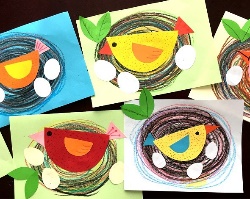 3. Нарисовать и вырезать детали туловища, яиц, крыльев птиц, листьев, Это основа работы.4. Рисуем на фоне разными цветными карандашами круги по своему замыслу – это гнездо.5. Наклеиваем детали птицы, яиц, листья.6. Дорисовываем остальные детали (пёрышки, глазик).Изготовить по желаниюПришли  работу на почту Севенард Ольге Геннадьевне olgasevenard@yandex.ru учителю (elena.kalin2010@yandex.ru)Дата13 маясредаДата13 маясредаТемаКлассная работаДомашняя работаКонтрольФизкультминутка для глаз  https://www.youtube.com/watch?time_continue=17&v=4fwJ3U9F1fg&feature=emb_logoФизкультминутка для глаз  https://www.youtube.com/watch?time_continue=17&v=4fwJ3U9F1fg&feature=emb_logoФизкультминутка для глаз  https://www.youtube.com/watch?time_continue=17&v=4fwJ3U9F1fg&feature=emb_logoФизкультминутка для глаз  https://www.youtube.com/watch?time_continue=17&v=4fwJ3U9F1fg&feature=emb_logoФизкультминутка для глаз  https://www.youtube.com/watch?time_continue=17&v=4fwJ3U9F1fg&feature=emb_logoФизкультминутка для глаз  https://www.youtube.com/watch?time_continue=17&v=4fwJ3U9F1fg&feature=emb_logo1.Русский языкРечевая ситуация: составление каткого рассказа об увиденном. Повторение звукового анализа, отработка умения задавать вопросы к словам и порядка действий при списывании. Знакомство с нормами произношения и ударения Учебник : с 146 – 147  №  1 (устно). Прочитать текст о впечатлениях детей от посещения цирка. Ответить на вопросы после текста. Прочитать вывод в рубрике «Обрати внимание!»2.Физкультминутка для глаз3. Учебник : с 150 – 151 №  1, 2 (устно). Прочитать текст, ответить на вопросы. Прочитать задание в рубрике «Давай подумаем» и познакомься с выводом в рубрике «Обрати внимание!»4. Физкультминутка для глаз5.Выполнить задания в РТ: с 40 № 4 (словарные слова), с  41 № 5, по желанию – с 41 № 6 (используя информацию из учебника на с 152)Объяснить, как выполняли работу. Проверь свою работу!Запомнить, как правильно произносятся слова (с 152 учебника)Отправить на эл. почту учителю (elena.kalin2010@yandex.ru)2.Литературное чтениеРазножанровые произведения о животных. А.Барто «Жук». Н.Сладков «На одном бревне». Пословицы1.Учебник: с 102  Прочитать произведение А. Барто, работать над выразительностью. 2.Выполнить в РТ с 57 № 1, 33. Учебник: с 103 – 104  Прочитать, рассмотреть иллюстрацию, прочитать повторно текст, ответить на  с 105 на вопросы 1,24. Выполни задания в РТ с 58  № 15. По желанию задание в РТ с 59 №  3 Отправить на эл. почту учителю (elena.kalin2010@yandex.ru)3.МатематикаСимметрия. Ось симметрии. Сложение и вычитание. Скобки.Посмотреть презентацию «Симметрия. Ось симметрии»2.Открой учебник с.138 - 139. Выполни задания          № 1,3,4, используя тонкую цветную нить как ось симметрии4. В РТ на с.85 выполни № 1,2. 5. По желанию – в  РТ  с.85 № 3Отправить на эл. почту учителю (elena.kalin2010@yandex.ru)4.Физическая культураСкакалка. Прыжки со скакалкой.1.Ознакомиться с интерактивным материалом, выполняя задания всех этапов урокаhttps://resh.edu.ru/subject/lesson/4191/start/223621/2.Выполнить прыжки со скакалкойСоблюдать режим дня и личную гигиену, выполнять утреннюю физическую зарядку.Отправить фото упражнений со скакалкой на эл. почту учителю (elena.kalin2010@yandex.ru)5.Классный час Укусы насекомых и защита от нихУкусы насекомых и защита от них  https://www.youtube.com/watch?time_continue=180&v=dnTRr8U9Fh4&feature=emb_logo6.ВД «Разноцветная палитра»Мы изображаем весенние цветы (одуванчик) простым карандашомМатериалы; альбом, простой карандашРазмечаем на листе расположение цветка, его частей: сначала намечаем  цветок в виде круга, потом  намечаем стебель, листья.Приступаем к наброску лепестков, цветов и листьев.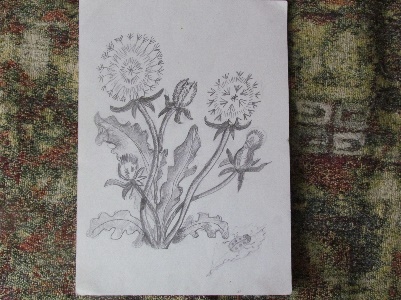 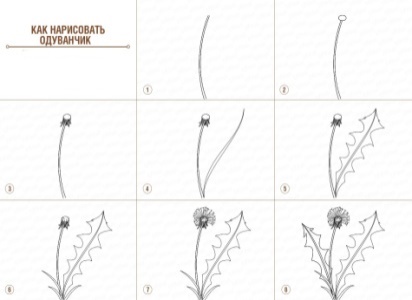 Дата14 маячетвергДата14 маячетвергТемаКлассная работаДомашняя работаКонтрольФизкультминутка для глаз  https://www.youtube.com/watch?v=n6blQNCRVP4Физкультминутка для глаз  https://www.youtube.com/watch?v=n6blQNCRVP4Физкультминутка для глаз  https://www.youtube.com/watch?v=n6blQNCRVP4Физкультминутка для глаз  https://www.youtube.com/watch?v=n6blQNCRVP4Физкультминутка для глаз  https://www.youtube.com/watch?v=n6blQNCRVP4Физкультминутка для глаз  https://www.youtube.com/watch?v=n6blQNCRVP41.Русский языкНаучная разговорная речь. Повторение  звукового анализа, порядка действий при списывании. Наблюдение за образованием слов и местом в слове, где можно допустить ошибки.   1. Учебник: с 153 - 154 № 1 (устно). Прочитать текст, ответить на вопросы, прочитать вывод на с 154 в рубрике «Тайны языка» Проверь себя: с 156 № 1 (устно).2.Физкультминутка для глаз3.Письменно в РТ: с 43  № 3 (обратить внимание на значение слов), с 44 № 4 Проверь свою работу!Отправить на эл. почту учителю (elena.kalin2010@yandex.ru)2.Окружающий мирПрирода – среда обитания всех живых существ на Земле.1. Ознакомься с материалом урока по презентации «Среда обитания»2. Прочитай материал в учебнике: 2020 год изд –       с 100 – 101, др. год изд – с 86 – 87 . Прочитать, рассмотреть иллюстрацию, ответить на вопросы3. Выполни задание в РТ: с 86 «Соображалки» - записать название пропущенного животного, под 1-ой точкой – расставить цифры, под 2-ой точкой – V, с 87 под *  –  V, «Соображалки» - соединить слово – название животного с картинкойОтправить на эл. почту учителю (elena.kalin2010@yandex.ru)3.Математика Ось симметрии. Практическая работа « Оси симметрии фигуры». Скобки.Посмотреть видео: Ось симметрии 1 классhttps://www.youtube.com/watch?v=qV1tcGmCIG83. Учебник: с.139 №1 скопировать на лист бумаги фигуры, провести оси симметрии4. РТ: с 88 № 1 или № 2 – по выбору, с 89  вырезать из тетради по обозначенной пунктирной линии с ножницами  № 3, 4 – выполнить практическую работу «Ось симметрии» Отправить на эл. почту учителю (elena.kalin2010@yandex.ru)4.Музыка Музыка в цирке1.Просмотреть видеоурок: https://yadi.sk/i/Etpq5n-70HJEyg 2.Запомнить, какая музыка звучит в цирке в разных номерах 3.Нарисовать рисунок по теме – по желаниюОтправить фото рисунка  на эл. почту учителю (elena.kalin2010@yandex.ru)5.Физическая культураБег по пересеченной местности.Ознакомиться с материаломБег по пересеченной местности. https://bodybuilding-and-fitness.ru/kardio/beg/trejlranning.html информация для ознакомления.6.ВД «Этика: азбука добра»Материал к занятиюМУЛЬТИК ЭНЦИКЛОПЕДИЯ ВЕЖЛИВОСТИ ДЛЯ ДЕТЕЙhttps://www.youtube.com/watch?v=8FBbt4mvMfs1.Посмотреть мультфильм2.Запомнить и соблюдать правила поведения с другими людьми7.ВД Индивидуальные коррекционные занятия «Звуки, буквы и слова»Обучение  правильному употреблению местоимений (без указания понятия), согласованию слов по родам и автоматизации звуков С, З, Ц, Ш, Ж, Л, Р.Материал к занятию:1.Артикуляционная гимнастика «Утро с котиком Мурзиком» - выполнять  гимнастику, соответственно стихам 2.Презентация «Дидактическая игра Мой, моя, моё, мои» - игра для обучения правильному употреблению местоимений, согласованию слов по родам и автоматизации звуков С, З, Ц, Ш, Ж, Л, Р.3.Рассмотреть иллюстрации на слайдах, чётко проговаривать названия предметов по картинке, подбирать к ним соответствующее слово «мой, моя, моё, мои»Дата15 маяпятницаДата15 маяпятницаТемаКлассная работаДомашняя работаКонтрольФизкультминутка для глаз  https://www.youtube.com/watch?time_continue=3&v=cuLUEmGIycI&feature=emb_logoФизкультминутка для глаз  https://www.youtube.com/watch?time_continue=3&v=cuLUEmGIycI&feature=emb_logoФизкультминутка для глаз  https://www.youtube.com/watch?time_continue=3&v=cuLUEmGIycI&feature=emb_logoФизкультминутка для глаз  https://www.youtube.com/watch?time_continue=3&v=cuLUEmGIycI&feature=emb_logoФизкультминутка для глаз  https://www.youtube.com/watch?time_continue=3&v=cuLUEmGIycI&feature=emb_logoФизкультминутка для глаз  https://www.youtube.com/watch?time_continue=3&v=cuLUEmGIycI&feature=emb_logo1.Русский языкРечевой этикет: слова и выражения, обозначающие запрет. Повторение звукового анализа. Отработка умения задавать вопросы к словам1. Учебник : с 162  -  163  (устно) рубрика «Давай подумаем» - прочитать текст, ответить на вопросы.Вывод: бывают различные ситуации, в которых может прозвучать запрет. Например, когда кто – то пытается взять конфету без спроса, может прозвучать: «Быстро убери руки!» В этой ситуации запрет звучит грубо и нарушает правила речевого поведения. Но такой же запрет в критической ситуации (кто – то собирается  потрогать оголённый провод или погладить хищного зверя), допускается, так как предостерегает об опасности. Но лучше в своей речи использовать вежливые запреты.2.Физкультминутка для глаз3.Письменно в РТ: с 46 - 47  № 3 ( в каждой строчке должны быть родственные слова), с 48 № 5 (только словарные слова)4. По желанию РТ: с 47  № 4Проверяй свою работу!Отправить на эл. почту учителю (elena.kalin2010@yandex.ru)2.Литературное чтениеПроизведения о животных. В.Орлов «Большие уши». Е.Чарушин «Томка и корова». Загадка. О больших и маленьких. В.Берестов «Выводок».1. Учебник: с 106 – 108  Прочитай сказку " Большие уши ", назови главных героев.2. Прочитай повторно текст. 3. Рассмотри иллюстрации и подбери отрывки из текста к ним.4. Выполни задание в РТ:  с  59 № 15. Учебник:  с 109 – 110 прочитай самостоятельно, назови автора и заголовок произведения, определи тему произведения (помощь - Памятка в конце РТ).6. Выполни задание в РТ:  с  61  № 1, 27.Учебник: с 111 – 112 - прочитать, выполнить вопрос № 3 (выучить наизусть) 8.Выполни задание в РТ:  с  62  № 2Отправить на эл. почту учителю (elena.kalin2010@yandex.ru)3.Математика Решение задач разными способами.1.Открой учебник с.137.2.Выполни задания № 10 (в тонкой тетради, только решение и ответ), 11 (в тонкой тетради, только решение и ответ)3. В РТ на с.84 выполни № 9,10. 4. По желанию выполни  в РТ  с 83 – 84 № 6, 7 Отправить на эл. почту учителю (elena.kalin2010@yandex.ru)4.Изобразительное искусствоГород, в котором мы живём. Разнообразие городского транспорта.Разнообразие городского транспорта.  различные формы автомобилей  в городе. Презентация «Зачем нужны автомобили»Выполни задание в рабочей тетради: с. 32 – 33 ( по желанию)Выполни задание в альбоме: нарисовать автомобиль по собственному замыслуПошаговый мастер-класс как нарисовать автомобильhttps://7gy.ru/detskoe-tvorchestvo/risovanie/1006-kak-risovat-avtomobili-raznykh-marok-i-modelej.htmlМатериалы: альбом, простой карандаш, цветные карандаши и восковые мелкиОтправить фото рисунка  на эл. почту учителю (elena.kalin2010@yandex.ru)5.ВД «Разноцветная палитра»Мы изображаем весенние цветы (одуванчик) простым карандашомМатериалы: альбом, простой карандашПрорисовывание более мелких частей цветка, завершение работы.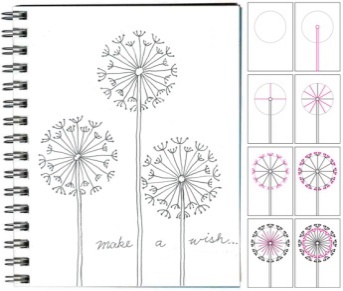 Пришлите  фото своей работы на почту vladimir.nazarenko.1949@mail.ru6ВД «Фитнес»Занятия с элементами йоги:.  Упражнение «кузнечик» Упражнение «кошечка» Упражнение «лев» Материал к занятию1.Разминка. https://youtu.be/C84BaGhn3Q4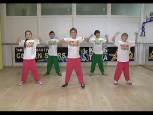 2.Упражнение «кузнечик» (преодолевает скованность позвоночника и его деформации, полезно для глубоко лежащих мышц живота и спины, развивает уверенность в себе)https://youtu.be/zYuGLte5uvk3.Упражнение «кошечка» (развивает эластичность позвоночника и мышц тела)  https://youtu.be/q31-dYV_Xk04.Упражнение «лев» (усиливает приток крови к горлу, помогает бороться с инфекционными заболеваниями верхних дыхательных путей, очищает язык, способствует избавлению от загрязнённого дыхания, укрепляет мышцы шеи, лица, связки горла )https://med.wikireading.ru/109446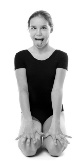 5.Заминка. https://yandex.ru/efir?stream_id=478c1e7804522d21ac8b99444f4ac1a8&f=1Пришлите  фото своей работы на почту  преподавателю Кондратьевой Анне Николаевне
(an4ous90@mail.ru)